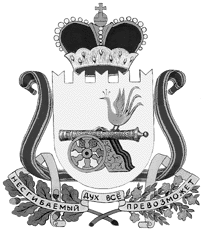 администрация муниципального образования«Вяземский район» смоленской областиПОСТАНОВЛЕНИЕот 06.02.2017 № 163Администрация муниципального образования «Вяземский район» Смоленской области постановляет:1. Внести в состав административной комиссии муниципального образования «Вяземский район» Смоленской области, утвержденный постановлением Администрации муниципального образования «Вяземский район» Смоленской области от 28.01.2016  № 67  «О создании  административной комиссии муниципального образования «Вяземский район» Смоленской области   следующие изменения:1) ввести в состав административной комиссии:- Цуркова Сергея Витальевича, начальника управления жилищно-коммунального хозяйства, транспорта и дорожного хозяйства Администрации муниципального образования «Вяземский район" Смоленской области, член комиссии; - Парфенова Леонида Владимировича, начальника отделения по делам несовершеннолетних межмуниципального отдела МВД России «Вяземский» майора полиции,   член комиссии.2) вывести из состава комиссии: Баева Евгения Евгеньевича, Лосева Виктора Георгиевича.2. Опубликовать настоящее постановление  в газете «Вяземский вестник» и разместить на  сайте Администрации муниципального образования «Вяземский район» Смоленской области.Глава Администрации муниципального образования«Вяземский район» Смоленской области                                            И.В. ДемидоваВИЗЫ:              Зам. .Главы  Администрации                                                               В.И. Алимов  _____________________              Зам. Главы Администрации                                                                 О.М. Лукина_______________________              Начальника юридического отдела                                                      В.П. Берёзкина ____________________              Главный специалист   ОМС                                                               Л.В. Икатова  ________________ __ _Разр. и исп.               Л.Н. Шушпанова              4-31-99Разослать: прокуратура, административная комиссия, ОМС, редакции, сайт.Экз. 5О внесении изменений в состав административной комиссии муниципального образования «Вяземский район» Смоленской области